Střední škola a vyšší odborná škola aplikované kybernetiky s.r.o. Výroční zpráva o činnosti školyškolní rok 2018/2019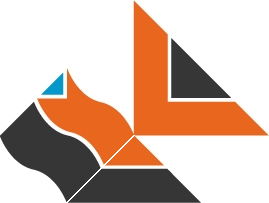 V Hradci Králové 8.10.2019							Ing. Jan Lang     ředitel školyVývoj školy od poslední výroční zprávyStřední škola a vyšší odborná škola aplikované kybernetiky s.r.o. pokračuje ve své vzdělávací činnosti ve všech oborech jako v předchozích letech. Škola pracovala ve své odborné činnosti a účastnila se řady mezinárodních a regionálních výstav, kde se prezentovala formou přednášek v oblasti hardwaru i softwaru a zároveň předváděla i metody výuky v různých oblastech výpočetní techniky a počítačové grafiky. Počtvrté se účastnila i výstavy Gaudeamus v Brně a v Praze, kde prezentovala svoji VOŠ. Podruhé se škola zúčastnila veletrhu ELERTROTECHNIKA ve výstavním centru IDEON v Pardubicích. Jako v minulém roce i letos se škola zapojila do prezentačních výstav, účastnila se mezinárodní přehlídky animovaného filmu Anifilm 2019 v Třeboni, festivalu Jičín – Město pohádky. Na všech jmenovaných akcích učitelé a žáci školy vedli animační dílny pro veřejnost.Na informačním systému školy pokračovaly práce a bylo zprovozněno několik nových služeb pro učitele i žáky školy.  Jednalo se především o rozesílání dopisů automatizovaně přes Českou poštu. Učitelé mohou zadávat plánované akce mimo školu, vedení školy je schvaluje. Zdokonalování IS umožňuje škole získávat další zkušenosti v oblasti vývoje softwaru. Škola provádí testy ECDL pro vlastní studenty. Byli školeni a certifikováni noví testeři na nové moduly ECDL. Škola zavedla testování modulů typu ECDL Advance.V oblasti práce s talentovanou mládeží se podařilo mírně zvýšit počet prací do SOČ i do soutěže AMAVET. V řadě dalších soutěží škola dosáhla výborných výsledků na národní úrovni. Škola stále provozuje vlastní Domov mládeže s mírně sníženou kapacitou 66 lůžek (některá však nebyla obsazena celý rok).Ve školním roce 2018/2019 odmaturovala jedna třída oboru Multimediální tvorba ŠVP Počítačová grafika a jedna třída oboru Informační technologie studující podle ŠVP Programování a ŠVP Počítačové sítě. Pro vyšší odbornou školu byla podána žádost o prodloužení akreditace a MŠMT akreditaci prodloužilo o 2 roky.Ministerstvo průmyslu a obchodu znova akreditovalo školu jako autorizovanou osobu pro zkoušky profesních kvalifikací se 4 akreditovanými zástupci. Akreditace proběhla formou akreditace právnické osoby.Rada školy schválila ve sledovaném období všechny dokumenty předložené ředitelem školy bez zásadních připomínek.  Nový stipendijní řád školy se příliš neosvědčil, protože vyhodnocení soutěží lze reálně provést až v září následujícího roku. Zároveň byl podruhé realizován nový způsob ukončování a vyhodnocování studentských projektů, sborník prací ale nebyl vydán. Podstatným způsobem se rozvinula spolupráce se zástupci firem.  Zvýšil se počet setkání, více se předávaly informace o způsobech vzdělávání a zpětně byly předávány požadavky firem na absolventy. Roste počet žákovských projektů zadaných firmami.Na škole zanikla odborová organizace patřící do svazu KOVO. V odborech byli zapojeni 3 učitelé školy a 3 osoby mimo zaměstnanecký poměr školy. Důvodem zániku byl odchod dvou učitelů ze školy.Škola podala přihlášku do svazu zaměstnavatelů v energetice a byla do tohoto svazu přijata. Aktivně se účastní akcí svazu. Jeden žák byl svazem oceněn za svoje studijní výsledky.Základní charakteristika školy:Název a adresa školy	-	Střední škola a vyšší odborná škola aplikované kybernetiky, s.r.o.				Hradecká 1151				500 03 Hradec KrálovéIČO:			-	25261991IZO:			-	011021420Identifikátor zařízení	-	600 011 631Zřizovatelé		-	Ing. Jan Lang, Brožíkova 1685, Hradec Králové			-	Martina Langová, Brožíkova 1685, Hradec KrálovéZřizovací listina	-  Výpis z obchodního rejstříku ze dne 21. 6. 2013 - viz příloha č. 1Zařazení do sítě škol  - rozhodnutí MŠMT ze dne 21. 8. 2017 s účinností od 1. 9. 2017  - viz       příloha č. 2a- rozhodnutí Krajského úřadu o stanovení počtu žáků ze dne 31. 8. 2017 viz příloha č. 2b- rozhodnutí MŠMT o akreditaci oborů VOŠ viz příloha č. 2c, 2d a 2eAdresa pro dálkový přístup: - www.ssakhk.cz ; www.kyberna.czŠkolská rada:		Martina Langová 	 – za zřizovatele			Ing. Jiří Špičan 	 – za učitele školy	Bohumila Nováková   – za zákonné zástupce nezletilých žáků a zletilé žákyCharakteristika školy:	Škola si klade za cíl vychovávat technicky zaměřené odborníky s vyhraněným zájmem o informační technologie a informatiku, ale i umělecky zaměřené žáky v oblasti počítačové grafiky. V oboru Informační technologie (ŠVP Programování a ŠVP Počítačové sítě) se žáci učí nejen o počítačích, ale především o tom, jak používat počítače v praxi. Žáci navštěvují pravidelně největší výstavy a veletrhy s počítačovou tematikou. V praktických cvičeních žáci sami zajišťují budování počítačové sítě školy, domova mládeže, kde jsou ubytováni, i jiných škol či institucí. K praktickým činnostem žáků patří i stavba, údržba a opravy počítačů a jejich konfigurace.  	V oboru Multimediální tvorba (ŠVP Počítačová grafika) je preferováno výtvarné cítění. Žáci se od ručních prací v prvních ročnících studia postupně dostávají až k počítačovému zpracování jak v 2D, tak i v 3D prostoru.  Za použití digitální techniky se zároveň učí i snímání a zpracování fotografií i videa. Ve spojení s počítačovými animacemi tak žáci získávají ucelený přehled i v oblasti multimédií.Důraz je kladen i na výuku anglického jazyka, kde jsou třídy rozděleny do skupin po cca 10 žácích. V ostatních předmětech jsou kladeny požadavky nejen na teoretické znalosti, ale především na jejich aplikaci v praxi.V neposlední řadě škola plní i úlohu výchovnou a tělovýchovnou, k čemuž přispívají především sportovní a turistické akce školy.Velká pozornost je věnována i studentským projektům, jejichž popis je zařazen do části. Přehled a rozsah nadstandardní péče.Ve vyšším odborném školství pak škola staví svoji činnost na odborném vzdělávání studentů přicházejících z jiného typu škol. Pro vlastní absolventy pak nabízí jednak rozšíření vědomosti a dovedností, které studenti nabyli ve středoškolském vzdělávání a získání praktických zkušeností, kdy ve 3. ročníku studia studenti absolvují praxi v rozsahu téměř poloviny vzdělávacích hodin.Nově otevřený obor Programování, na který nastoupilo 11 studentů v kombinované formě studia je zaměřen především na odbornou stránku vzdělávání a je zde akcentována možnost využíváním moderních technologických postupů i spolupráce s firemní sférou. Zároveň škola získala přístup k reálným požadavkům na vzdělávání vzhledem k zapojení dospělých studentů oboru Programování do pracovního procesu v příslušném oboru. Tato skutečnost zřejmě v budoucnu povede k změnám obsahu výuky i používaných metod při reakreditaci oboru.Seznam dokumentů vedených školou:pedagogická dokumentace pro každý oborškolní řádpracovní řádpravidla pro hodnocení výsledků vzdělávánítřídní knihytřídní výkazymaturitní protokolystipendijní řádřády učebenvýkaz o studiu na vyšší odborné školeSystém řízení školy:školu řídí ředitel		- Ing. Jan Lang - statutární zástupce školyzástupce ředitele pro:ekonom. oblast a DM	- Martina Langová - statutární zástupce školypedagogickou oblast	- Mgr. Miroslav Tichý metodickou oblast a sout.	- Mgr. Richard Rejtharpředmětové komise:	- Mgr. Miroslav Tichý	– matematicko-fyzikální komise- Miloslav Penc		– komise výp. techniky- Ing. Roman Loskot, Ph.D.	– elektrotechnická komise- Mgr. Richard Rejthar	– komise ČJ, obč. nauka- Mgr. Igor Ročín		– tělovýchovná komise- Mgr. Pavel Trnka		– výtvarná komise- Mgr. Štěpán Mach		– jazyková komise- Ing. Matěj Lang 		– komise programování- Jaroslav Maťátko		– dílenská komise- Ing. Jan Lang		- energetická komisePřehled oborů vzdělávání zařazených v síti a vyučovaných v roce 2018/2019:Název oboru					kód oboruStřední škola:Informační technologie 		-	18 – 20 – M / 01ŠVP: ProgramováníŠVP: Počítačové sítěMultimediální tvorba			-	82 – 41 – M / 17ŠVP: Počítačová grafikaVyšší odborná škola:Počítačová umění a design		-	82 – 43 – N / 08 Energetika (kombinovaná forma)	-	26 – 41 – N / 09Programování (kombinovaná forma)	-	26 – 47 – N / 24Seznam třídtřída			obor (ŠVP)	     		počet žáků		třídní učitel(ka)SŠ:Třída 	G1	-	Počítačová grafika 		24		Mgr. Ilona MayerováTřída 	T1	-	 Programování			30		Miloslav PencTřída	G2	-	Počítačová grafika		12		Ing. Jiří PeteraTřída 	T2	-	Programování, Počítačové sítě	25		Ing. Roman Loskot, Ph.D.Třída	G3	-	Počítačová grafika		9		PhDr. Josef Matějus, Ph.D.Třída	T3	-	Programování			16		Ing. Josef ZelbaTřída 	G4	-	Počítačová grafika		22		Bc. Simona TrnkováTřída 	T4	-	Programování, Počítačové sítě	18		Ing. Milan HloušekVOŠ:Denní studium:Třída X2	-	Počítačová umění a design	4		Mgr. MgA. Pavel Trnka, Ph.D.Třída X3	-	Počítačová umění a design	9		Mgr. MgA. Pavel Trnka, Ph.D.Kombinované studium:Třída E2		-	Energetika			9		Ing. Jan LangTřída R1	-	Programování			11		Ing. Matěj LangPřehled a rozsah nadstandardní péče:Škola je zaměřena na práci s moderními počítačovými technologiemi. Škola využívá nejmodernější hardware a programové vybavení ve výuce.  Od prosince 1996 je ve škole používáno připojení na globální síť Internet pomocí optického spoje, rychlost připojení je v tomto školním roce 1 Gbps. Škola má vlastní zaregistrovanou doménu, provozuje vlastní www server a mailserver.  Toto připojení v převážné míře využívají žáci školy; každý žák školy má svoji e-mailovou schránku. Žáci mají možnost vytvořit si svoje www stánky na serveru školy.Počítače ve škole mohou žáci využívat i mimo výuku do večerních hodin. S nadanými žáky je prováděna výuka formou studentských projektů, zájmových kroužků nebo konzultací. 	Třetí a čtvrté ročníky oboru Informační technologie navštívily Mezinárodní strojírenský veletrh v Brně. Druhé a třetí ročníky oboru Informační technologie navštívily výstavu AMPER v Brně. 	Žáci školy často navštěvují muzea, divadla a galerie v Hradci Králové, Praze i jiných městech. Škola provozuje vlastní Muzeum výpočetní techniky (v omezené míře).	V oblasti sportovně-výchovné činnosti škola kromě turnajů ve volejbale, stolním tenise a nohejbale uspořádala i zimní výcvikový kurz v Krkonoších a Jeseníkách a letní turistickou akci.Ve škole pokračuje v činnosti studijní oddělení, kde mají studenti volně k dispozici černobílou síťovou multifunkční tiskárnu a barevnou síťovou multifunkční tiskárnu.Škola vypsala v rámci rozvoje projektového vyučování 51 témat studentských projektů. Řešeno bylo 29 projektů a studenti z 14 projektů zapracovali a předváděli na studentské konferenci k projektům výstupy své práce. Hodnocení projektů proběhlo jak z řad studentů, tak i z řad učitelů školy a také na úrovni zřizovatele školy. Tradičně byl realizován studentský „Helpdesk“, kde žáci vyšších ročníků pomáhají řešit problematické situace v oblasti používání výpočetní techniky svým spolužákům, případně i učitelům školy, jedná se o běžně využívanou službu.Rámcový popis personálního zabezpečení činnosti školy	Personální zabezpečení školy je na dobré úrovni. Přispívá k tomu velmi nízká fluktuace zaměstnanců školy. Dále pak vysoká odborná úroveň jak učitelů odborných předmětů, tak i učitelů všeobecně vzdělávacích předmětů a dále i skutečnost dalšího vzdělávání zaměstnanců školy jak formou odborných kurzů, tak i formou dlouhodobé přípravy v rámci doktorského studia. I když z hlediska zákona o pedagogických pracovnících nemají všichni učitelé požadovanou kvalifikaci, je i výuka těchto učitelů na vysoké úrovni jak po odborné stránce, tak i po stránce pedagogické. Škola vyhledávala za nekvalifikované pedagogy adekvátní náhradu, bohužel však i přes některé přísliby nebyl nalezen nikdo, kdo by nekvalifikované učitele mohl plnohodnotně nahradit.	Pedagogický sbor čítá celkem 28 učitelů, z toho 19 mužů, dále škola má 3 vychovatele a 5 nepedagogických pracovníků. Prevenci sociálně patologických jevů zajišťuje výchovný poradce na plný úvazek.	Řada učitelů má těsný kontakt s firemní sférou a udržuje se tak na vysoké odborné úrovni. Část učitelů učí zároveň i na vysokých školách a udržuje si tak dobrý přehled o požadavcích na naše absolventy, kteří pokračují vysokoškolským studiem.Významné akce pořádané školou:Škola se zúčastnila Mezinárodního filmového festivalu animovaných filmů Anifilm 2019 Třeboň, 27. ročníku festivalu Jičín – Město pohádky, na těchto akcích naši vyučující a žáci vedli workshopy tvorby animovaného filmu pro žáky středních a základních škol i návštěvníky festivalů. Zároveň zde probíhaly prezentace výtvarných i filmových prací žáků naší školy. Škola zde předváděla nové technologie v oblasti virtuální reality. Z menších regionálních výstav se škola prezentovala v Pardubicích, Hradci Králové, Kolíně, Rychnově nad Kněžnou, Náchodě, Liberci, Havlíčkově Brodě, Jihlavě, Chrudimi, Jičíně, Trutnově a Žďáru nad Sázavou. Žáci školy se účastnili sportovních akcí pořádaných ostatními školami a odborných akcí pořádaných Domem dětí a mládeže v Hradci Králové. O prázdninách proběhly pro žáky základních škol ve věku 12 – 15 let prázdninové workshopy, kterých se zúčastnilo v červencovém turnusu 60 dětí v 6 dílnách a ve druhém srpnovém turnusu 43 dětí ve čtyřech dílnách.Přehled kulturních a sportovních akcí ve školním roce 2018-2019ZÁŘÍ12. – 16.	výběr			Jičín – Město pohádky5.		G4; T4			Klicperovo divadlo HK – Richard III17. – 21.  	G1; G2		Kurz malby v exteriéru; Rokytnice nad JizerouŘÍJEN24.		výběr G4; T4		Gaudeamus Brno25.		G2; G3; G4; VOŠ	Designblok Praha2.		T3; T4			Mezinárodní strojírenský veletrh BrnoLISTOPAD2. – 3. 		výběr			Bio Centrál – filmový festival CinemaOpen16.		výběr			Noc filmových naději19.		G4; T4			Beseda UHKPROSINEC4.		G2; G3; G4		Bio Centrál – Caravaggio – Duše a krev5.		grafické třídy		Beseda – animace 13.		T3; T4			SV METAL – exkurze18.		grafické třídy		Galerie moderního umění HK – exkurze19.		výběr			Wroclaw – exkurzeLEDEN2. – 7.		T3			Lyžařský kurz – Rokytnice nad Jizerou4. 					Maturitní ples11.		G3; T3			Klicperovo divadlo HK – Richard III.13. – 18.	T2			Lyžařský kurz – Kouty nad Desnou19. – 25.	T1			Lyžařský kurz – Rokytnice nad Jizerou23.		výběr G4; T4		Gaudeamus PrahaÚNOR3. – 8. 		G1; G2		Lyžařský kurz – Rokytnice nad JizerouBŘEZEN21.		výběr			Juniorfilm Dvůr Králové nad Labem22.		T2			Ampér – Brno, veletrh21. – 22. 	výběr; T3		NAG – Networking Academy Games27. 		T3; T4			Pedagogické dny UHK21.	 	výběr			Amavet Hradec Králové – soutěž DUBEN1. – 2. 		výběr			ISSS Hradec Králové25.		G2; G3; T3		Hradecký startovač25.		T4			SALTEK s.r.o. – přednáškaKVĚTEN7. – 12.	výběr			Anifilm Třeboň – přehlídka13. – 17. 	výběr			Náchodská Prima sezóna15. 		výběr			NZEE – VUT Brno 28.		T4; G4			Slavnostní předávání maturitních vysvědčeníČERVEN3.		G1; T1			Klicperovo divadlo HK – Lakomec19.		celá škola		Prezentace projektů za školní rok20. 		celá škola		Sportovní denVzdělávání učitelů:Vzdělávání učitelů probíhalo průběžně během celého školního roku. V některých oblastech se jednalo o sebevzdělávání s přispěním internetových zdrojů, v jiných oblastech bylo využíváno vzdělávání prostřednictvím kurzů, workshopů a seminářů. Jejich přehled je v následující tabulce. Účast na konferencích a semináříchAktivní účast na konferencích a semináříchNa některé konference byli naši učitelé zváni jako přednášející, na jedné mezinárodní konferenci měli svůj příspěvek i studenti školy. Škola organizovala semináře v rámci zkoušek profesní kvalifikace na téma hybridní fotovoltaické systémy a podílela se na organizaci školení a soutěží v oblasti počítačových sítí se společností I-COM-UNITY z.s.Údaje o přijímacím řízení:Obor Multimediální tvorba: pro školní rok 2019/2020 bylo organizováno přijímací řízení dne 2. ledna a  3. ledna 2019,  další kola probíhala v případě přihlášených uchazečů vždy v pátek  až do 31 8. 2019.Obor Informační technologie: Jednotné přijímací zkoušky se konaly podle stanoveného harmonogramu, uchazeči byli přijati na základě svého prospěchu na základní škole a výsledků přijímací zkoušky. Počty  žáků v prvním ročníku (kteří ke studiu nastoupili k 1. 9. 2019) po uzavření všech kol:Multimediální tvorba:		G1 – 19 žákůInformační technologie: 	T1 – 26 žáků				I1 – 22 žákůNa obor Počítačová umění a design nebylo organizováno přijímací řízení. Škola neotevřela první ročník jmenovaného oboru.Na obor Programování se přihlásily celkem 2 studenti byli přijati ke kombinovanému studiu do 2. ročníku.O obor Energetika projevilo zájem několik studentů. Nikdo ale nepodal přihlášku a v roce 2019/2020 nebude v tomto obor otevřen první ročník.Kritéria přijímacího řízení pro školní rok 2019/2020 v oboru Multimediální tvorba Uchazeči o přijetí na obor s talentovou zkouškou nekonají jednotnou přijímací zkoušku v dubnu 2019. Talentová zkouška: (doba trvání cca  2 hodiny)a) Talentová zkouška konaná ručně – kresba nebo malba provedená na zadané téma nebo podle zadané předlohy libovolnou technikou. Kreslící potřeby si student přinese vlastní, papíry dodá školaSoučástí je zhotovení návrhu (skica, náčrt) případně varianty návrhuProvedení vlastní práceb) Talentová zkouška na počítači – uchazeč si doveze do školy vlastní počítač s vlastním softwarem – výtvarná práce je provedena na zadané témaSoučástí práce jsou případné návrhy prováděné rukouPráce se odevzdává ve formě datového souboru (USB rozhraní počítače nebo CD-RW)Výsledek práce musí být převeden do tisknutelného formátu (jpg, tiff, gif, ….)V případě animací je práce odevzdána pouze jako datový soubor (avi, mpeg, ….)c) Kritéria hodnocení: nápaditost, zvládnutí výtvarné techniky, kompozice, barevná skladba, atd.d) Hodnocení talentové zkoušky je komisionální v rozsahu 0 – 40 bodů.Hodnocení výsledků ze základní školy:Hodnotí se dosažené výsledky z posledních 2 ročníků (7. a 8. třída), ve kterých uchazeč splnil nebo plní povinnou školní docházku, nebo z odpovídajících ročníků základní školy i po splnění povinné školní docházky.Kritérium je průměrný prospěch s přihlédnutím k předmětům ČJ, DEJ, Výtvarná výchova.Hodnocení je bodové a přepočítává se z průměrného prospěchu v každém pololetí a může být v rozsahu -35 až 30 bodů. Podle vzorce: 50 – 4*(2*průměri + známka ČJLi + známka DEJi + známka výtv.výchi), kde i představuje jedno ze 4 hodnocených vysvědčení (7. tř. pol., 7.tř. výroční, 8.tř. pol. , 8.tř. výroční)Domácí práce:Předpokladem je, že student předloží svoje vlastní práce (maximální počet je 10), které vytvořil doma, v základní škole případně i v základní umělecké škole.Domácí práce vytvořené počítačem budou předloženy v tištěné podobě, v případě animací nebo www stránek budou předloženy na CD ve vhodném formátu (videa bez použití kodeků).Kritéria – jako u talentové zkoušky a dále se přihlíží k pracnosti.Hodnocení prací je komisionální v rozsahu 0 – 10 bodů.Pohovor:Pohovor má za cíl zjistit další skutečnosti, které osvědčují vhodné schopnosti, vědomosti a zájmy uchazeče pro studium zvoleného oboru. Je veden na tato témata: dosud používané programové vybavení, počítače, vývoj techniky, oblasti zájmu studenta, atd.V rámci pohovoru student předkládá doklady o účasti a dosažených výsledcích v soutěžích nebo přehlídkách či výstavách.Kritéria: vystupování studenta, odborné znalosti, všeobecný přehled,Hodnocení pohovoru je komisionální v rozsahu 0 – 25 bodů.Pro úspěšné složení zkoušky je třeba dosáhnout alespoň 10 bodů v talentové zkoušce a hodnocení domácích prací.Kritéria pro přijímací řízení v RVP - Informační technologie pro školní rok 2019/2020Hodnocení vysvědčení z předchozího vzděláváníHodnotí se dosažené výsledky z posledních 2 ročníků, ve kterých uchazeč splnil nebo plní povinnou školní docházku, nebo z odpovídajících ročníků základní školy i po splnění povinné školní docházky.Kritérium je průměrný prospěch s přihlédnutím k předmětům matematika, fyzika.Hodnocení je bodové a přepočítává se z průměrného prospěchu v každém pololetí a může dosáhnout maximálně 20 bodů.Vzorec hodnocení: 32 – 3 * (2 * průměr + známka MAT + známka FYZ) Přijímací zkouška je stanovena vyhláškou č. 353/2016 Sb. Student obdrží pozvánku ke zkoušce.Rozsah započítávaného bodové hodnocení přijímací zkoušky:Matematika 0 - 50 bodů.Český jazyk a literatura 0 - 20 bodů.Další skutečnosti, které osvědčují vhodné schopnosti, vědomosti a zájmy uchazeče:   Uchazeč zašle škole kopie dokladů o účasti a dosažených výsledcích v soutěžích nebo přehlídkách či výstavách.  Bodové hodnocení doložených skutečností stanoví ředitel školy. (0 - 5 bodů).Pokud žák absolvoval úspěšně v předchozím vzdělávání jiný stupeň školy než ZŠ, může ředitel zohlednit tuto skutečnost dalšími body v rozsahu 0 – 5 bodů.Maximální možný bodový zisk je 100 bodů.Minimální počet bodů pro přijetí ke studiu v tomto přijímacím řízení není stanoven.Údaje o výsledcích vzdělávání:Maturitní zkouškyMaturitní zkoušky se ve školním roce 2018-2019 konaly ve třídách G4 a T4.Ve třídě G4 dokončilo 4. ročník v řádném termínu 20 žáků, 12 žáků prospělo u maturitní zkoušky, z toho čtyři žáci získali vyznamenání. V podzimním termínu maturovalo 8 žáků. Šest žáků úspěšně odmaturovalo v září, neuspěli dva žáci. Ve třídě T4 dokončilo 4. ročník v řádném termínu 18 žáků. U maturity prospělo 12 žáků, šest žáků úspěšně odmaturovalo v září.AbsolutoriaVe školním roce 2018 – 2019 se k absolutoriu přihlásili dva studenti, oba úspěšně vykonali absolutorium.Tabulka výsledků vzděláváníV tabulce jsou uvedeny počty žáků s vyznamenáním (V), počty žáků, kteří prospěli (P) a počty žáků, kteří neprospěli (N) a konali opravnou zkoušku. Stavy uvedené v tabulce za první pololetí jsou k 31. lednu, ve druhém pololetí je stav po konání opravných zkoušek.Výsledky společné části maturitní zkouškyU společné části maturitní zkoušky ve školním roce 2018/2019 neuspělo 5 žáků v jarním termínu, 3 žáci zkoušku úspěšně zvládli v podzimním termínu. Výsledné přehledy jsou v přílohách č. 3a až 3i.Výsledky vzdělávání na VOŠVzdělávání probíhalo ve třech třídách studia vyšší odborné školy.Ve třídě X2 studovalo na začátku sledovaného období 4 studentů, na konci 5 studentů. Ve třídě X3 studovalo na začátku sledovaného období 9 studentů, na konci 8 studentů. Ve třídě E2 studovalo od 1. září 9 studentů, na konci 9 studentů.Ve třídě R1 studovalo od 1. září 10 studentů, na konci 11 studentů.Přehled výsledků soutěží ve školním roce 2018/2019Údaje o prevenci sociálně patologických jevů:Ve školním roce 2018/2019 byl na škole vytvořen a realizován „Minimální program primární prevence sociálně patologických jevů pro školní rok 2018/2019“.Škola implementovala dvě varianty krizového plánu. Jedna varianta je v souladu s příslušnou vyhláškou MŠMT. Druhá varianta se opírá o vlastní hodnocení rizik, které s největší pravděpodobností přichází do úvahy vzhledem ke geografickému a urbanistickému umístění budovy školy a vzhledem k velikosti sídla školy. Bylo identifikováno několik rizikových oblastí, které se průběžně řeší s příslušnými odpovědnými orgány. Zveřejnění bližších informací není žádoucí a je k dispozici pouze příslušným kontrolním orgánům.	Ve škole byla provozována informační tabule ŠIK, která má za jeden z cílů informovat a pomáhat v prevenci sociálně patologických jevů.      	 Zaměstnanec konající ve škole poradenskou činnost je absolventem pětiletého výcviku v psychodynamicky a hlubině orientované psychoterapii s arteterapeutickým zaměřením a dále se vzdělává také v oblasti artefiletiky. Zajišťoval také krizovou intervenci, zaměřoval se na poruchy chování a učení, výukové obtíže, na školní selhávání a přispíval významnou měrou k prevenci sociopatologických jevů. Dále se zaměstnanec začal vzdělávat jako asistent pedagoga.V souladu s metodickým pokynem Ministerstva školství, mládeže a tělovýchovy ČR zahrnuje prevence sociálně patologických jevů u dětí a mládeže v naší škole tyto oblasti:Návykové látkyRizikové chování v dopravěPoruchy přijmu potravyAlkoholSyndrom CANŠkolní šikanováníKyberšikanaHomofobieExtremismus, rasismus, xenofobie, antisemitismusVandalismusZáškoláctvíKrádežeTabákKrizové situace spojené s násilímNetolismusSebepoškozováníHazardní hryV souladu se zaváděním metodického pokynu MŠMT, proběhlo na Střední škole a vyšší odborné škole školení pedagogů v délce 16 hodin, kde bylo vytipováno několik oblastí, ve kterých spatřují pedagogové školy největší rizika: Návykové látky, alkohol, tabák, kyberšikana, extremismus, rasismus, xenofobie, antisemitismus, záškoláctví, netolismus.Ve školním roce 2018/2019 nebyly ve škole zaznamenány žádné závažné případy ve výše jmenovaných oblastech. Zařazení témat prevence sociálně patologických jevů do výuky občanské nauky:            Tematické okruhy v tomto předmětu jsou příležitostí pro vyučujícího nebo lektora, aby mohl žáky vést k samostatnému a zodpovědnému výběru hodnotových orientací a postojů v přípravě na soukromý a občanský život v demokratické společnosti. Jsou to například: člověk v lidském společenství,základy společenského chování,základy estetiky,občan a demokracie,základy teorie státu a práva,základy ekologie,základy psychologie,filozofické a etické otázky v životě člověka.Odborná literatura dostupná ve škole:        V knihovně u psycho-sociálního a studijního poradce jsou pedagogům a studentům k dispozici tituly s tematikou sociálně patologických jevů a dalšími tématy z psychologické a sociální praxe:  David Fontana:  Psychologie ve školní praxi, Praha 2003, Portál s.r.o.D. Greenberger, Ch. A. Padesky: Na emoce s rozumem, Praha 2003, Portál s.r.o.O. Matoušek, A. Kroftová: Mládež a delikvence, Praha 2003, Portál s.r.o.Varena Kast: Otcové – dcery, matky – synové, Praha 2004, Portál s.r.oJosef  Vondrka: Smrt jménem závislost, Praha 2004, Portál s.r.o.Karel Nešpor: Návykové chování a závislost, Praha 2000, Portál s.r.o.Tatjana Šišková: Výchova k toleranci a proti rasismu, Praha 1998, Portál s.r.o.Michal Kolář: Bolest šikanování, Praha 2001, Portál s.r.o.M. T. Auger, Ch. Boucharlrt: Učitel a problémový žák, Praha 2005, Portál s.r.o  a další.Zpráva o hospodaření 2018:V souladu se zák. 561/2004 Sb. je vypracována tato zpráva o hospodaření za kalendářní rok 2018.Celková bilance školy  (všechny údaje jsou v  Kč)Přehled příjmů a výdajů školy:Příjmy celkem				- 25 244 272,-  	Státní dotace vých.vzd.	- 14 470 387,-	Dotace ESF šablony		-     87 277,-	Dotace ESF I-KAP I		-    588 368,-	Excelence				-	111 519,- 	Školné 				-  7 358 241,-	Školské služby			-  1 296 092,-Jiné příjmy			-  1 252 388,-Výdaje celkem				- 25 331 070,-Provozní výdaje:	Mzdy a OON			- 12 059 775,-	Zákonné odvody			-  4 029 177,-	Sociální výdaje		-    775 030,-	Učebnice a odb. lit.	-    225 235,-	Učební pomůcky			-    128 369,-	Ostatní mater. náklady	-    439 730,-	Opravy a udržování		-     41 214,-	Nájemné včetně služeb	-  5 412 365,-	Komunikační služby		-    294 764,-	Náklady na školní akce	-    531 812,-	Vzdělávání pedagogů		-    107 415,-	Ostatní služby			-    954 031,-	Odpisy				-	 42 598,-	Drobný software		-	 88 051,-	Ostatní náklady		-	142 794,-Odpisy majetku				-	 42 598,-Modernizace				-	 58 710,-Hospodářský výsledek		-     13 202,-Stav fondu rozvoje školy  	-  3 727 063,-Čerpání státní dotace:Přehled příjmů a výdajů školy ve školním roce 2018/2019:Příjmy celkem Poskytnutá dotace vých-vzd.	- 14 943 835,-Výdaje celkem				- 14 943 835,-	Mzdové náklady 		-  9 740 446,-	Zákonné odvody			-  3 332 544,-	Učebnice a uč. pomůcky 	-          0,-	Softwarové vybavení 	-          0,-IT vybavení		 	-          0,-	Nájemné				-  1 839 845,-	Pomůcky PO			-	 31 000,-Příjmy program EXCELENCE Poskytnutá dotace 			-    111 519,-Výdaje program EXCELENCE			Mzdové náklady 		-    111 519,-Údaje o výsledcích kontrol a inspekcí: Ve školním roce 2018/2019 proběhla ve škole 6. 6. 2019 kontrola Hasičským a záchranným sborem Královéhradeckého kraje. Vzhledem k tomu, že škola má nájemní smlouvu s majitelem objektu, ve které se majitel zavazuje řešit vše spojené s provozem objektu po stránce dodržení všech norem, byl kontrole přítomen i zástupce majitele objektu a případné nedostatky týkající se objektu vyřešil majitel objektu. Výsledek kontroly: Ve všech 28 kontrolovaných oblastech nebylo zjištěno porušení právních předpisů. Viz příloha č. 4Dne 17. 7. 2019 proběhla Krajským úřadem Královéhradeckého kraje – odborem školství kontrola  využívání finančních prostředků státního rozpočtu. Ve všech kontrolovaných oblastech nebylo zjištěno porušení právních předpisů. Viz příloha č. 5Údaje o zapojení školy do rozvojových programů a mezinárodních programů:	Škola je více než 18 let zapojena do CISCO Networking Academy programu, kde pro Českou republiku spoluorganizujeme kurzy IT Essentials. V rámci tohoto programu každoročně školí instruktory ze středních a vysokých škol. Pokračuje zapojení do projektu Recyklohraní týkajícího se organizovaného sběru elektroodpadu a souvisejících surovin.Údaje o zapojení školy do dalšího vzdělávání v rámci celoživotního učení:Škola připravila a ve školním roce podala žádost na MŠMT o akreditaci 8 vzdělávacích akcí v rámci DVPP. MŠMT akreditovalo dosud 4 akce. Údaje o předložených a školou realizovaných projektech financovaných z cizích zdrojů:Škola od 1.1.2019 vstoupila jako partner bez finančního příspěvku do projektu „Projekt CENTRUM NATURA“ reg. č. CZ.02.3.68/0.0/0.0/16_010/0000556. V rámci projektu pořádá jednou měsíčně projektová setkání a demonstruje moderní technologie především ve fyzice.Projektu se účastnili učitelé dalších 5 škol.Škola předložila žádost o projekt z fondů ESF s názvem „Jdeme do toho s Kybernou“. Projekt: CZ.02.3.68/0.0/0.0/18_067/0012392. Projekt zahrnuje dalších 8 partnerských škol, 3 jsou z Královéhradeckého kraje, dvě z Pardubického kraje a po jednom partnerovi z kraje Středočeského, Olomouckého a Jihomoravského. Projekt prošel úspěšně hodnocením komise. Právní akt ale dosud nebyl vydán. 	Škola je partnerem projektu Implementace Krajského akčního plánu Královéhradeckého kraje I CZ.02.3.68/0.0/0.0/16_034/0008508. V rámci projektu realizuje tři hlavní aktivity. Jedna aktivita je návštěvy základních škol v Královéhradeckém kraji, ve školním roce bylo navštíveno 14 škol. Další aktivitou je pořádání odborných seminářů v Královéhradeckém kraji. Dva semináře byly realizovány jako doprovodná akce celostátní soutěže CISCO Networking Academy Game. Třetí aktivitou byly prázdninové workshopy.	Škola se účastnila i projektu „Rozvoj pedagogických pracovníků na Kyberně“. Projekt: CZ.02.3.68/0.0/0.0/16_035/0008178 v rámci tzv. Šablon. Ve školním roce splnila všechny plánované aktivity projektu a naplnila všechny požadované indikátory.Škola předložila dvě žádosti o dotaci v rámci dotačních titulů firmy ŠKODA AUTO a.s. Neoficiálním sdělením se škola dozvěděla, že ŠKODA AUTO a.s. podpoří finančně jeden z projektů. K uzavření smlouvy dosud nedošlo.	Semináře „Hybridní fotovoltaické systémy“Škola uskutečnila semináře v délce 6 hodin na téma Hybridní fotovoltaické systémy.Celkem se seminářů zúčastnilo 6 účastníků. Profesní kvalifikaceŠkola uskutečnila zkoušky profesní kvalifikace 26-014-H „Elektromontér fotovoltaických systémů“ ve třech zkušebních termínech. Úspěšně zkoušku složilo 6 účastníků, kterým bylo vydáno osvědčení o profesní kvalifikaci.Údaje o spolupráci s odborovými organizacemi, organizacemi zaměstnavatelů a dalšími partnery při plnění úkolů ve vzdělávání:Odborová organizace na škole zanikla odchodem nadpoloviční většiny odborářů do jiných škol.Název školeníOrganizátorÚčast na seminářích, konferencích a školeníchANGLIČTINA KRE4T1VNĚDescartesASC&ITC seminář a Workshop NAG2019i-com-unity z.s.Didaktické hry a objevování ve vyučování matematikyDescartesDo světa literatury jinakCVK Hradec KrálovéGeogebra  3D (využití počítačů v matematice III)DescartesGeogebra  jako nástroj rozvoje mateamatické gramotnosti na SŠDescartesGeogebra jako nástroj rozvoje matematické gramotnosti na SŠ NIDVHlasová výchova pro pedagogyDescartesHlasová výchova pro pedagogyDescartesHodnocení žáků a specifičnost hodnocení u žáků s SPU, SPCHNIDVIndividualizovaný kurz AJCVK Hradec KrálovéInternet ve výuce angličtiny I.DescartesInternet ve výuce angličtiny II.DescartesJak na projekty a projektové vyučováníCCV PardubiceKariérové poradenství pro střední školyNIDVKreativní techniky a nástroje pro kariérové vzděláváníNIDVMetody a formy práce vedoucí ke čtenářské gramotnosti DescartesReálie netradičně - Spojené království VB a Severního IrskaNIDVRozvoj čtenářeké gramotnosti na střední školeNIDVRuský jazyk dnes - aktuální a problematické jevy v současné ruštiněNIDVSetkání učitelů matematiky všech typů a stupňů školJČMFSoučasná česká literaturaVISKŠkolení společnosti HakelHAKEL spol. s r.o.Tělo mluví (Neverbální komunikace)DescartesUčíme se společně  společné vzděláívání v pedagogické praxi INIDVVyužití ITC nejen ve výuce matematikyDescartesVyužití počítačů ve výuce cizího jazykaNIDVVzdělávání pedagogických pracovníků zaměřené na polytechnické vzděláváníPočítačová služba s. r. o.Základy bezpečného využívání internetuAuvyt s.r.o.Základy práce s aplikací Učebna GoogleAuvyt s.r.o.Základy práce s operačním systémem ANDROIDAuvyt s.r.o.Název akceOrganizátorHybridní fotovoltaické systémySŠ a VOŠ aplikované kybernetiky s.r.o.Workshop - animační dílnaJičín - Město pohádky Workshop - animační dílnaAnifilm TřeboňKonference Nekonvenční zdroje elektrické energie - 4 příspěvkyVUT Brno, FELNetworking Academy Games 2018I-COM-UNITY z.s., SŠ a VOŠ aplikované kybernetiky s.r.o.Práce žáků SŠ v polytechnických projektech – zkušenosti, výsledky, problémySŠ a VOŠ aplikované kybernetiky s.r.o.ASC&ITC seminář a Workshop NAG2019i-com-unity z.s.2018početpočet1. pololetí1. pololetí1. pololetí1. pololetí2. pololetí2. pololetí2. pololetí2. pololetí2019zač.konecVPNnekl.VPNnekl.G124251203131840T130265180481800G21212093011100T22524396641811G39834013500T31617091701700G42222757361510T418184121111700JménoPříjmeníTřídaSoutěžkolo *kategorieUmístěníMariánTrpkošT1Soutěž v programováníokresníprg1.BarboraBrchelováT1Soutěž v programováníokresníprg2.DavidHřivnaT2Soutěž v programováníokresníprg3.Vít OleksiakT2Soutěž v programováníokresníprg4.DavidFaltýnekT2Soutěž v programováníokresníprg5.Tomáš LencT3Soutěž v programováníokresníprg6.AdamJaníkT2Soutěž v programováníokresníweb1.Lukáš VálekT3Soutěž v programováníokresníweb2.FilipKalousekT2Soutěž v programováníokresníweb3.MariánTrpkošT1Soutěž v programováníkrajsképrg2.DavidHřivnaT2Soutěž v programováníkrajsképrg3.Vít OleksiakT2Soutěž v programováníkrajsképrg4.Tomáš LencT3Soutěž v programováníkrajsképrg6.JanMaruščákT1Soutěž v programováníkrajsképrg7.AdamGieblT4Soutěž v programováníkrajskéweb1.FilipKalousekT2Soutěž v programováníkrajskéweb2.Lukáš VálekT3Soutěž v programováníkrajskéweb3.AdamJaníkT2Soutěž v programováníkrajskéweb4.AdamGieblT3Soutěž v programovánícelostátní - 3web7.DavidFaltýnekT2Matematická olympiádakrajskéA13.Tomáš VěžníkT4MatějKopeckýT4Networking Academy Games 2018celostátní - 2HS33.Mojmír HiklT4MartinMlčák T4TomášNovák T3Networking Academy Games 2018celostátní - 2HS35.Martin UrbanecT3TomášLencT3AmavetkrajsképostupTomášLencT3Amavetcelostátní - 26.celostátní - 1celostátní - 1celostátní kolo soutěže - jednokolová soutěžcelostátní kolo soutěže - jednokolová soutěžcelostátní - 2celostátní - 2celostátní kolo soutěže - dvoukolová soutěžcelostátní kolo soutěže - dvoukolová soutěžcelostátní - 3celostátní - 3celostátní kolo soutěže - tříkolová soutěžcelostátní kolo soutěže - tříkolová soutěžOkresní kolo SOČ 2018/2019JménoPříjmeníTřídaPrácekategorieUmístěníDamián HajdukT4SOČAdamPlodekT4SOČ18 - informatika2.Tomáš VěžníkT4SOČKrajské kolo SOČ 2018/2019JménoPříjmeníTřídaPrácekategorieUmístěníDamián HajdukT4SOČAdamPlodekT4SOČ18 - informatika4.Tomáš VěžníkT4SOČ